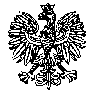 KOMENDA WOJEWÓDZKA POLICJIz siedzibą w RadomiuSEKCJA ZAMÓWIEŃ PUBLICZNYCH26-600 Radom, ul. 11 Listopada 37/59                                                                           Ogłoszenie nr  2022/BZP 00374990/01 Nr wewnętrzny postępowania 59 /22Zamawiający:
Komenda Wojewódzka Policji z siedzibą w Radomiu
ul. 11 Listopada 37/59
26-600 RadomSPECYFIKACJA WARUNKÓW ZAMÓWIENIAPrzedmiot zamówienia dostawa: Zakup wraz z dostarczeniem sprzętu informatycznego 
dla potrzeb jednostek Policji garnizonu mazowieckiego Tryb udzielenia zamówienia: tryb podstawowy bez negocjacji         ZATWIERDZIŁ:I ZASTĘPCAKOMENDANTA WOJEWÓDZKIEGO POLICJI           Z SIEDZIBĄ W RADOMIU                          insp. Jakub GorczynskiRadom, dnia 03.10.2022Postępowanie prowadzone za pośrednictwem platformazakupowa.pl pod adresem:
https://platformazakupowa.pl/kwp_radomSPIS TREŚCINAZWA ORAZ ADRES ZAMAWIAJĄCEGOADRES STRONY INTERNETOWEJ, NA KTÓREJ UDOSTĘPNIANE BĘDĄ ZMIANY 
I WYJAŚNIENIA TREŚCI SWZ ORAZ INNE DOKUMENTY ZAMÓWIENIA BEZPOŚREDNIO ZWIĄZANE Z POSTĘPOWANIEM O UDZIELENIE ZAMÓWIENIATRYB UDZIELENIA ZAMÓWIENIAINFORMACJA, CZY ZAMAWIAJĄCY PRZEWIDUJE WYBÓR NAJKORZYSTNIEJSZEJ OFERTY Z MOŻLIWOŚCIĄ PROWADZENIA NEGOCJACJIOPIS PRZEDMIOTU ZAMÓWIENIATERMIN WYKONANIA ZAMÓWIENIAPROJEKTOWANE POSTANOWIENIA UMOWY W SPRAWIE ZAMÓWIENIA PUBLICZNEGO, KTÓRE ZOSTANĄ WPROWADZONE DO TREŚCI TEJ UMOWYINFORMACJE O ŚRODKACH KOMUNIKACJI ELEKTRONICZNEJ, PRZY 
UŻYCIU KTÓRYCH ZAMAWIAJĄCY BĘDZIE KOMUNIKOWAŁ SIĘ 
Z WYKONAWCAMI, ORAZ INFORMACJE O WYMAGANIACH TECHNICZNYCH 
I ORGANIAZCYJNYCH SPORZĄDZE NIA, WYSYŁANIA I ODBIERANIA KORESPONDENCJI ELEKTRONICZNEJWSKAZANIE OSÓB UPRAWNIONYCH DO KOMUNIKOWANIA SIĘ 
Z WYKONAWCAMITERMIN ZWIĄZANIA OFERTĄWYMAGANIA DOTYCZĄCE WADIUMINFORMACJE DOTYCZĄCE ZABEZPIECZENIA NALEŻYTEGO WYKONANIA UMOWYOPIS SPOSOBU PRZYGOTOWANIA OFERTYSPOSÓB ORAZ TERMIN SKŁADANIA OFERTTERMIN OTWARCIA OFERTPODSTAWY WYKLUCZENIA, O KTÓRYCH MOWA W ART. 108 ust.1INFORMACJE O WARUNKACH UDZIAŁU W POSTĘPOWANIUWYKAZ PODMIOTOWYCH ŚRODKÓW DOWODOWYCH SPOSÓB OBLICZENIA CENYOPIS KRYTERIÓW OCENY OFERT, WRAZ Z PODANIEM WAG TYCH KRYTERIÓW 
I SPOSOBU OCENY OFERTINFORMACJE O FORMALNOŚCIACH, JAKIE MUSZĄ ZOSTAĆ DOPEŁNIONE PO WYBORZE OFERTY W CELU ZAWARCIA UMOWY W SPRAWIE ZAMÓWIENIA PUBLICZNEGOPOUCZENIE O ŚRODKACH OCHRONY PRAWNEJ PRZYSŁUGUJĄCYCH WYKONAWCYKLAUZULA INFORMACYJNA DOTYCZĄCA PRZETWARZANIA DANYCH OSOBOWYCHINNE ISTOTNE INFORMACJE DOTYCZĄCE POSTĘPOWANIAZAŁĄCZNIKI DO SWZNazwa oraz adres ZamawiającegoNazwa oraz adres Zamawiającego: Komenda Wojewódzka Policji z siedzibą w Radomiu,ul. 11 Listopada 37/59, 26-600 RadomNumer telefonu: 47 701 31 03Adres poczty elektronicznej: zamowienia.kwp@ra.policja.gov.plAdres strony internetowej prowadzonego postępowania:https://platformazakupowa.pl/pn/kwp_radom
Sprawę prowadzi: Sekcja Zamówień Publicznych KWP z siedzibą w Radomiu adres strony www: http://bip.mazowiecka.policja.gov.pladres profilu nabywcy: https://platformazakupowa.pl/pn/kwp_radomAdres strony internetowej, na której udostępniane będą zmiany i wyjaśnienia treści SWZ oraz inne dokumenty zamówienia bezpośrednio związane z postępowaniem o udzielenie zamówieniaSWZ oraz dokumenty zamówienia bezpośrednio związane z postępowaniem o udzielenie zamówienia dostępne są w zakładce „Załączniki do postępowania” na platformie zakupowej pod adresem https://platformazakupowa.pl/pn/kwp_radom (zwana dalej Platformą) pod numerem ogłoszenia 
o zamówieniu BZP oraz nazwą postępowania / numerem wewnętrznym postępowania dostępnym 
w tytule SWZ. Zmiany i wyjaśnienia treści SWZ oraz inne informacje bezpośrednio związane 
z postępowaniem o udzielenie zamówienia będą udostępniane na platformie zakupowej pod adresem https://platformazakupowa.pl/pn/kwp_radom w zakładce „KOMUNIKATY” Tryb udzielenia zamówieniaPostępowanie o udzielenie zamówienia prowadzone jest w trybie podstawowym, na podstawie 
art. 275 pkt 1 ustawy z dnia 11 września 2019 r. Prawo zamówień publicznych ( Dz. U. z 2022r., 
poz. 1710 z póź.zm) zwanej dalej także „pzp”.Informacja, czy Zamawiający przewiduje wybór najkorzystniejszej oferty z możliwością prowadzenia negocjacjiZamawiający nie przewiduje wyboru najkorzystniejszej oferty z możliwością prowadzenia 
        negocjacji.Opis przedmiotu zamówieniaPrzedmiotem zamówienia jest: „Zakup wraz z dostarczeniem sprzętu informatycznego dla potrzeb jednostek Policji garnizonu mazowieckiego”. Oferowane przez Wykonawcę przedmioty zamówienia muszą być fabrycznie nowe, wolne od wad fizycznych i prawnych oraz spełniać minimalne wymagania określone w poszczególnych Charakterystykach Opisu przedmiotu zamówienia (OPZ) i zostać objętym co najmniej minimalnym okresem gwarancji każdorazowo określonym dla poszczególnych zadań. Zasady serwisu i gwarancji zostały szczegółowo opisane w poszczególnych załącznikach OPZ dla każdego z zdań, który jednocześnie będzie stanowił integralną część do Umowy.  Ilekroć przedmiot zamówienia został opisany poprzez odniesienie do norm, europejskich ocen technicznych, aprobat, specyfikacji technicznych i systemów referencji technicznych, o których mowa w art. 101 ust. 1 pkt 2 i ust. 3 ustawy Pzp. Zamawiający wskazuje, że dopuszczalne są rozwiązania  równoważne opisywanym, a odniesieniu takiemu towarzyszą wyrazy „lub równoważne”. W przypadku natomiast odniesienia i jednoczesnego braku wskazanych wyrazów „lub równoważne” Zamawiający wymaga aby każdorazowo traktować  takie odniesienia w taki sposób jakby towarzyszyły im wyrazy „lub równoważne”. Zamawiający określił kryteria równoważności tj. wybrane cechy przedmiotu zamówienia. W załącznikach dla Zadań nr 1÷7 do SWZ wymienione kryteria równoważności mają charakter kluczowy dla Zamawiającego. Zamawiający dopuszczając równoważność sprecyzował zakres minimalnych parametrów, w oparciu o które dokona oceny spełnienia wymagań określonych w SWZ. Równoważność należy przyjmować z uwzględnieniem parametrów istotnych nie gorszych, niż wynikające z norm, europejskich ocen technicznych, aprobat, specyfikacji technicznych i systemów referencji technicznych przy pomocy, których dokonano opisu przedmiotu zamówienia, w szczególności uwzględniając dane wskazane w Opisach przedmiotu zamówienia (OPZ) – dla poszczególnych zadań. Przy ocenie równoważności zaoferowanego rozwiązania  należy kierować się przeznaczeniem oraz funkcją wynikającą z dokumentacji, zapotrzebowania i przeznaczenia użytkowego.Szczegółowy opis przedmiotu zamówienia zawierają  załączniki nr 8, 9, 10, 11,12,13,14 do SWZ – opis przedmiotu zamówienia dla zadania 1,2,3,4,5,6,7  oraz projekt umowy tj. załącznik nr 3  do SWZ dla zadania 1,2,3,4,5,6,7Zamawiający przewiduje składanie ofert częściowych – Liczba części zamówienia zgodnie
z dokumentami zamówienia wynosi: 7część nr 1:  Zadanie nr 1 – Komputer stacjonarny typ 1 zgodny z OPZ;część nr 2:  Zadanie nr 2 – Komputer stacjonarny typ 2 zgodny z OPZ;część nr 3:  Zadanie nr 3 – Laptop typ 1 zgodny z OPZ;część nr 4:  Zadanie nr 4 – Laptop typ 2 zgodny z OPZ;część nr 5:  Zadanie nr 5 – Monitor typ 1 zgodny z OPZ;część nr 6:  Zadanie nr 6 – Monitor typ 2 zgodny z OPZ;część nr 7:  Zadanie nr 7 – Tablet zgodny z OPZ.Okres gwarancji: Wykonawca udziela gwarancji na oferowane przedmioty zamówienia określone w zadaniu nr 1÷7 na okres zgodny z okresem wskazanym w Formularzu ofertowym licząc od daty podpisania bez zastrzeżeń protokołu odbioru przedmiotu umowy.- Dla zadania nr 1 ÷ 4  minimalny wymagany okres udzielonej gwarancji wynosi 36 miesięcy, maksymalny 60 miesięcy; - Dla zadania nr 5 ÷ 7  minimalny wymagany okres udzielonej gwarancji wynosi 24 miesiące, maksymalny 48 miesięcy;        Kod CPV – Wspólny Słownik Zamówień:- dla zadania nr 1 i 2: 30213300-8 – Komputery biurkowe;                                     48620000-0 – Systemy operacyjne;                                    48771000-3 – Pakiety oprogramowania użytkowego ogólnego;- dla zadania nr 3: 30213100-6 – Komputery przenośne;                                 48620000-0 – Systemy operacyjne;                                            48771000-3 – Pakiety oprogramowania użytkowego ogólnego;- dla zadania nr 4: 30213100-6 – Komputery przenośne;                                      48620000-0 – Systemy operacyjne;- dla Zadania nr 5 i 6: 30231300-0 – Monitory ekranowe;  - dla Zadania nr 7:      30213200-7 – Komputer tablet;                                    48620000-0 – Systemy operacyjne.Termin wykonania		Wykonawca zobowiązany jest zrealizować przedmiot zamówienia w terminie:   
           – max 30 dni kalendarzowych licząc od dnia następnego po dniu zawarcia umowy.Projektowane postanowienia umowy w sprawie zamówienia, które zostaną wprowadzone do treści tej umowy :Dopuszcza się zmianę Umowy w zakresie wynagrodzenia należnego Wykonawcy w przypadku zmiany stawki podatku VAT w trakcie obowiązywania umowy w zakresie cen jednostkowych oraz wartości Umowy o różnicę wynikającą ze zmiany wartości podatku VAT, jeżeli zmiany te będą miały wpływ na koszty wykonania zamówienia. Każda zmiana Umowy pod rygorem nieważności nastąpi w formie pisemnego aneksu do Umowy po uprzednim złożeniu pisemnego wniosku przez jedną ze stron. Wniosek winien zawierać uzasadnienie faktyczne i prawne.Informacje o środkach komunikacji elektronicznej, przy użyciu których Zamawiający będzie komunikował się z Wykonawcami, oraz informacje o wymaganiach technicznych 
i organizacyjnych sporządzenia, wysłania i odbierania korespondencji elektronicznejPostępowanie prowadzone jest w języku polskim w formie elektronicznej za pośrednictwem platformazakupowa.pl pod adresem: https://platformazakupowa.pl/pn/kwp_radom.W postępowaniu o udzielenie zamówienia komunikacja między Zamawiającym 
a Wykonawcami odbywa się drogą elektroniczną przy użyciu platformy zakupowej pod adresem: https://platformazakupowa.pl/pn/kwp_radom (inna niż oferta Wykonawcy i załączniki do oferty) za pośrednictwem dedykowanego formularza poprzez kliknięcie przycisku „Wyślij wiadomość do zamawiającego” po którym pojawi się komunikat, że wiadomość została wysłana do Zamawiającego.We wszelkiej korespondencji związanej z niniejszym postępowaniem Zamawiający 
i Wykonawcy posługują się numerem ogłoszenia z BZP a dodatkowo numerem wewnętrznym postępowania.Wykonawca ma dostęp do formularza „Wyślij wiadomość do zamawiającego” dostępny 
na stronie dotyczącej danego postępowania.Informacje dotyczące odpowiedzi na pytania, zmiany specyfikacji, zmiany terminu składania 
i otwarcia ofert Zamawiający będzie zamieszczał na platformie w sekcji „Komunikaty”. Korespondencja, której zgodnie z obowiązującymi przepisami adresatem jest konkretny Wykonawca, będzie przekazywana w formie elektronicznej za pośrednictwem https://platformazakupowa.pl/pn/kwp_radom do konkretnego Wykonawcy.Wykonawca jako podmiot profesjonalny ma obowiązek sprawdzania komunikatów 
i wiadomości bezpośrednio na https://platformazakupowa.pl/pn/kwp_radom przesłanych przez Zamawiającego, gdyż system powiadomień może ulec awarii lub powiadomienie może trafić do folderu SPAM.Wymagania techniczne i organizacyjne wysyłania i odbierania korespondencji elektronicznej 
przy użyciu środków komunikacji elektronicznej, określają „REGULAMIN platformazakupowa.pl”, który znajduje się na stronie głównej Platformy oraz „Instrukcja dla Wykonawców platformazakupowa.pl” dostępna jest pod adresem: https://platformazakupowa.pl/strona/45-instrukcje.Maksymalny rozmiar jednego pliku przesyłanego za pomocą dedykowanego formularza przy komunikacji to maksymalnie 500 MB. Zamawiający może również komunikować się z Wykonawcami za pomocą poczty elektronicznej, e-mail:  ewa.piasta-grzegorczyk@ra.policja.gov.plZamawiający nie przewiduje sposobu komunikowania się z Wykonawcami w inny sposób niż przy użyciu środków komunikacji elektronicznej, wskazanej w SWZ.Zamawiający, zgodnie z Rozporządzeniem Prezesa Rady Ministrów z dnia 30 grudnia 2020 r. 
w sprawie sposobu sporządzania i przekazywania informacji oraz wymagań technicznych dla dokumentów elektronicznych oraz środków komunikacji elektronicznej w postępowaniu 
o udzielenie zamówienia publicznego lub konkursie (Dz. U. z 2020 r. poz. 2452), określa niezbędne wymagania sprzętowo-aplikacyjne umożliwiające pracę na platformazakupowa.pl, tj.:stały dostęp do sieci Internet o gwarantowanej przepustowości nie mniejszej niż 512 kb/s,komputer klasy PC lub MAC o następującej konfiguracji: pamięć min. 2 GB Ram,procesor Intel IV 2 GHZ lub jego nowsza wersja, jeden z systemów operacyjnych - MSWindows 7, Mac Os x 10 4, Linux, lub ich nowsze wersje,zainstalowana dowolna przeglądarka internetowa, w przypadku Internet Explorer minimalnie wersja 10.0,włączona obsługa JavaScript,zainstalowany program Adobe Acrobat Reader lub inny obsługujący format plików.pdf, platformazakupowa.pl działa według standardu przyjętego w komunikacji sieciowej - kodowanie UTF8,oznaczenie czasu odbioru danych przez platformę zakupową stanowi datę oraz dokładny czas (hh:mm:ss) generowany wg. czasu lokalnego serwera synchronizowanego z zegarem Głównego Urzędu Miar.Wykonawca, przystępując do niniejszego postępowania o udzielenie zamówienia:akceptuje warunki korzystania z platformazakupowa.pl określone w Regulaminie zamieszczonym na stronie internetowej pod linkiem w zakładce „Regulamin" oraz uznaje go za wiążący,zapoznał i stosuje się do „Instrukcji dla Wykonawców” dostępnej pod adresem: https://platformazakupowa.pl/strona/45-instrukcje składania ofert/wniosków.Za datę przekazania oferty, oświadczenia, o którym mowa w art. 125 ust. 1 pzp, podmiotowych środków dowodowych, przedmiotowych środków dowodowych oraz innych informacji, oświadczeń lub dokumentów przekazywanych w postępowaniu, przyjmuje się datę ich przekazania/złożenia na platformie zakupowej.Zamawiający nie ponosi odpowiedzialności za złożenie oferty w sposób niezgodny 
z „Instrukcją dla Wykonawców” korzystania z platformazakupowa.pl, w szczególności 
za sytuację, gdy Zamawiający zapozna się z treścią oferty przed upływem terminu składania ofert (np. złożenie oferty w zakładce „Wyślij wiadomość do zamawiającego”).Taka oferta zostanie uznana przez Zamawiającego za ofertę handlową i nie będzie brana pod uwagę w przedmiotowym postępowaniu, ponieważ nie został spełniony obowiązek narzucony 
w art. 221 Ustawy Prawo Zamówień Publicznych.Zamawiający informuje, że instrukcje korzystania z platformazakupowa.pl dotyczące 
w szczególności logowania, składania wniosków o wyjaśnienie treści SWZ, składania ofert oraz innych czynności podejmowanych w niniejszym postępowaniu przy użyciu platformazakupowa.pl znajdują się w zakładce „Instrukcje dla Wykonawców" na stronie internetowej pod adresem: https://platformazakupowa.pl/strona/45-instrukcje.Wskazanie osób uprawnionych do komunikowania się z WykonawcamiZamawiający wyznacza następującą osobę do kontaktu z Wykonawcami: Ewa Piasta-Grzegorczyk - Sekcja Zamówień Publicznych KWP zs. w RadomiuTermin związania ofertąWykonawca jest związany ofertą od dnia upływu terminu składania ofert, przy czym pierwszym dniem terminu związania ofertą jest dzień, w którym upływa termin składania ofert 
do dnia  09.11.2022r. W przypadku, gdy wybór najkorzystniejszej oferty nie nastąpi przed upływem terminu związania ofertą określonego w SWZ, Zamawiający przed upływem terminu związania ofertą zwraca się jednokrotnie do Wykonawców o wyrażenie zgody na przedłużenie tego terminu 
o wskazany przez niego okres, nie dłuższy niż 30 dni.W przypadku gdy Zamawiający żąda wniesienia wadium, przedłużenie terminu związania ofertą, o którym mowa w ust. 2, następuje wraz z przedłużeniem okresu ważności wadium albo, jeżeli nie jest to możliwe, z wniesieniem nowego wadium na przedłużony okres związania ofertą.Jeżeli termin związania upłynął przed wyborem najkorzystniejszej oferty, Zamawiający wzywa Wykonawcę, którego oferta otrzymała najwyższą ocenę, do wyrażenia, w wyznaczonym przez Zamawiającego terminie, pisemnej zgody na wybór jego oferty.W przypadku braku zgody, o której mowa w ust. 4, Zamawiający zwraca się o wyrażenie takiej zgody do kolejnego wykonawcy, którego oferta została najwyżej oceniona, chyba, że zachodzą przesłanki do unieważnienia postępowania.Wymagania dotyczące wadiumZamawiający nie  żąda wniesienia wadiumInformacje dotyczące zabezpieczenia należytego wykonania umowyZamawiający nie wymaga wniesienia zabezpieczenia należytego wykonania umowy.Opis sposobu przygotowania ofertyOferta musi być sporządzona w języku polskim, pod rygorem nieważności w formie elektronicznej lub w postaci elektronicznej opatrzona kwalifikowanym podpisem elektronicznym, podpisem zaufanym lub elektronicznym podpisem osobistym w formacie danych: .pdf, .doc, .docx, .xps, .xls, .jpg, .jpeg, ze szczególnym wskazaniem na .pdf .Rozszerzenia plików wykorzystywanych przez Wykonawców powinny być zgodne 
z Załącznikiem nr 2 do „Rozporządzenia Rady Ministrów w sprawie Krajowych Ram Interoperacyjności, minimalnych wymagań dla rejestrów publicznych i wymiany informacji 
w postaci elektronicznej oraz minimalnych wymagań dla systemów teleinformatycznych”, zwanego dalej Rozporządzeniem KRI.W procesie składania oferty w tym przedmiotowych środków dowodowych na platformie, kwalifikowany podpis elektroniczny, podpis zaufany lub elektroniczny podpis osobisty Wykonawca składa bezpośrednio na dokumencie, który następnie przesyła do systemu.W celu ewentualnej kompresji danych zamawiający zaleca wykorzystanie jednego 
z rozszerzeń:.zip,.7Z.Wśród rozszerzeń powszechnych, a niewystępujących w Rozporządzeniu KRI występują: .rar, .gif, .bmp, numbers, .pages. Dokumenty złożone w takich plikach zostaną uznane 
za złożone nieskutecznie. O tym fakcie Wykonawca zostanie poinformowany w informacji 
z otwarcia ofert.Powyższe formaty plików są niezgodne z postanowieniami SWZ w Rozdziale XIII pkt 1 oraz treścią załącznika nr 2 do Rozporządzenia Rady Ministrów z dnia 12 kwietnia 2012 r. w sprawie Krajowych Ram Interoperacyjności, minimalnych wymagań dla rejestrów publicznych i wymiany informacji w postaci elektronicznej oraz minimalnych wymagań dla systemów teleinformatycznych, który określa formaty danych oraz standardy Zapewniające dostęp do zasobów informacji udostępnianych za pomocą systemów teleinformatycznych używanych do realizacji zadań publicznych.W przypadku stosowania przez Wykonawcę kwalifikowanego podpisu elektronicznego:ze względu na niskie ryzyko naruszenia integralności pliku oraz łatwiejszą weryfikację podpisu Zamawiający zaleca, w miarę możliwości, przekonwertowanie plików składających się na ofertę na rozszerzenie .pdf i opatrzenie ich podpisem kwalifikowanym w formacie PAdES,pliki w innych formatach niż PDF zaleca się opatrzyć podpisem w formacie XAdES 
o typie zewnętrznym. Wykonawca powinien pamiętać, aby plik z podpisem przekazywać łącznie z dokumentem podpisywanym,Zamawiający zaleca wykorzystanie podpisu z kwalifikowanym znacznikiem czasu.Zamawiający zaleca, aby w przypadku podpisywania pliku przez kilka osób, stosować podpisy tego samego rodzaju. Podpisywanie różnymi rodzajami podpisów np. elektronicznym osobistym 
i kwalifikowanym może doprowadzić do problemów w weryfikacji plików.Zamawiający zaleca, aby Wykonawca z odpowiednim wyprzedzeniem przetestował możliwość prawidłowego wykorzystania wybranej metody podpisania plików oferty.Osobą składającą ofertę powinna być osoba kontaktowa podawana w dokumentacji.Ofertę należy przygotować z należytą starannością i zachowaniem odpowiedniego odstępu czasu do zakończenia przyjmowania ofert/wniosków. Sugerujemy złożenie oferty na 24 godziny przed terminem składania ofert/wniosków. Jeśli Wykonawca pakuje dokumenty np. w plik o rozszerzeniu .zip, zaleca się wcześniejsze podpisanie każdego ze skompresowanych plików. Zamawiający zaleca, aby nie wprowadzać jakichkolwiek zmian w plikach po podpisaniu ich podpisem kwalifikowanym. Może to skutkować naruszeniem integralności plików, 
co równoważne będzie z koniecznością odrzucenia oferty.Zamawiający zwraca uwagę na ograniczenia wielkości plików podpisywanych profilem zaufanym, który wynosi max 10MB, oraz na ograniczenie wielkości plików podpisywanych 
w aplikacji eDoApp służącej do składania elektronicznego podpisu osobistego, który wynosi 
max 5MB. Szyfrowanie ofert odbywa się automatycznie przez Platformę.Oznaczenie czasu odbioru danych:Za datę przekazania oferty przyjmuje się datę jej przekazania w systemie poprzez kliknięcie przycisku „Złóż ofertę” w drugim kroku i wyświetleniu komunikatu, że oferta została złożona. 
Za datę przekazania korespondencji przesłanej za pomocą Platformy przyjmuje się datę prawidłowego przekazania poprzez kliknięcie przycisku „Wyślij wiadomość do Zamawiającego” na Platformie i wyświetleniu komunikatu, że wiadomość została wysłana do Zamawiającego.Do przygotowania oferty konieczne jest posiadanie przez osobę upoważnioną 
do reprezentowania Wykonawcy kwalifikowanego podpisu elektronicznego, elektronicznego podpisu osobistego lub podpisu zaufanego.Do oferty należy dołączyć oświadczenie o niepodleganiu wykluczeniu  w formie elektronicznej lub w postaci elektronicznej opatrzone kwalifikowanym podpisem elektronicznym, podpisem zaufanym lub elektronicznym podpisem osobistym.Do przygotowania oferty Zamawiający zaleca wykorzystanie Formularza ofertowego, którego wzór stanowi załącznik nr 1 do SWZ W przypadku, gdy Wykonawca nie korzysta 
z przygotowanego przez zamawiającego wzoru, w treści oferty należy zamieścić wszystkie informacje wymagane w Formularzu ofertowym.Wszelkie informacje stanowiące tajemnicę przedsiębiorstwa w rozumieniu ustawy z dnia 
16 kwietnia 1993 r. o zwalczaniu nieuczciwej konkurencji (Dz. U. z 2019 poz. 1010), które Wykonawca zastrzeże jako tajemnicę przedsiębiorstwa, powinny zostać złożone przy pomocy sekcji pod nazwą „FORMULARZ” w osobnym pliku „dokument niejawny” wraz 
z jednoczesnym zaznaczeniem „Załącznik stanowiący tajemnicę przedsiębiorstwa”. Wykonawca zobowiązany jest, wraz z przekazaniem tych informacji, wykazać spełnienie przesłanek określonych w art. 11 ust. 2 ustawy z dnia 16 kwietnia 1993r. o zwalczaniu nieuczciwej konkurencji. Zaleca się, aby uzasadnienie zastrzeżenia informacji jako tajemnicy przedsiębiorstwa było sformułowane w sposób umożliwiający jego udostępnienie. Zastrzeżenie przez Wykonawcę tajemnicy przedsiębiorstwa bez uzasadnienia, będzie traktowane przez Zamawiającego jako bezskuteczne ze względu na zaniechanie przez Wykonawcę podjęcia niezbędnych działań w celu zachowania poufności objętych klauzulą informacji zgodnie z postanowieniami art. 18 ust. 3 pzp.Do oferty należy dołączyć:Formularz ofertowy ( Oferta ) – załącznik nr 1 do SWZ Pełnomocnictwo upoważniające do złożenia oferty, o ile ofertę składa pełnomocnik.Pełnomocnictwo dla pełnomocnika do reprezentowania w postępowaniu Wykonawców wspólnie ubiegających się o udzielenie zamówienia – dotyczy ofert składanych wspólnie przez Wykonawców wspólnie ubiegających się o udzielenie zamówienia.Oświadczenie Wykonawcy o niepodleganiu wykluczeniu z postępowania – wzór oświadczenia o niepodleganiu wykluczeniu stanowi załącznik nr 2 do SWZ. W przypadku wspólnego ubiegania się o zamówienie przez Wykonawców, oświadczenie o niepodleganiu wykluczeniu składa każdy z Wykonawców.oraznastępujące przedmiotowe środki dowodowe w celu potwierdzenia, że oferowane dostawy spełniają określone przez Zamawiającego wymagania w załącznikach  od nr 8 do 14 do swz - zgodne ze składaną ofertą częściową:Oświadczenie Wykonawcy, że oferowane produkty są zgodne z Opisem przedmiotu zamówienia (OPZ) i spełniają wymagania postawione przez Zamawiającego w SWZ – ( wzór stanowi Załącznik nr 4 do SWZ ) – wymagane dla zadania nr: 1, 2,3,4,5,6,7Oświadczenie, że w razie awarii uszkodzony dysk twardy pozostaje u Zamawiającego – ( wzór stanowi Załącznik nr 5 do SWZ ) – wymagane dla zadania nr: 1,2,3,4Oświadczenie Wykonawcy potwierdzające, że serwis będzie realizowany przez Autoryzowanego Partnera Serwisowego Producenta lub bezpośrednio przez Producenta –  
( wzór stanowi Załącznik nr 6 do SWZ ) – wymagane dla zadania nr: 1,2,3,4,5,6,7Oświadczenie Wykonawcy w zakresie oferowanego oprogramowania, że jest podmiotem uprawnionym do udzielenia licencji i dostawy oferowanego oprogramowania, a dostarczone oprogramowanie jest wolne od wad prawnych i fizycznych oraz że jest zgodne z zaleceniami, normami i obowiązującymi wymaganiami techniczno-eksploatacyjnymi na terenie RP – (wzór stanowi Załącznik nr 7 do SWZ ) – wymagane dla zadania nr 1,2,3Aktualny wydruk ze strony: https://www.cpubenchmark.net potwierdzający wymagania z SWZ (dot. Procesora) lub wydruk z przeprowadzonych testów wykonanych na zaproponowanym przez Wykonawcę komputerze potwierdzający wymagania z SWZ ( dot. Procesora ) ( dopuszcza się wydruk w języku angielskim ) – wymagany dla zadania nr 1,2,3,4Aktualny wydruk ze strony https://www.videocardbenchmark.net potwierdzający wymagania z SWZ (dot. Wydajności graficznej) lub wydruk z przeprowadzonych testów wykonanych na zaproponowanym przez Wykonawcę komputerze potwierdzający wymagania z SWZ (dot. Wydajności graficznej) (dopuszcza się wydruk w języku angielskim) – wymagany dla zadania nr 2.Certyfikat ISO 9001 dla producenta sprzętu (dopuszcza się wydruk w języku angielskim) 
– wymagany dla zadania nr 1,2,3,4Deklaracja zgodności CE dla zaoferowanego sprzętu (dopuszcza się wydruk w języku angielskim) – wymagana dla zadania nr 1, 2,3,4Potwierdzenie spełnienia kryteriów środowiskowych, w tym zgodności z dyrektywą RoHS Unii Europejskiej o eliminacji substancji niebezpiecznych w postaci oświadczenia producenta jednostki (dopuszcza się wydruk w języku angielskim) – wymagany dla zadania nr 1, 2,3,4Potwierdzenie spełnienia kryteriów środowiskowych, w tym zgodności z dyrektywą RoHS Unii Europejskiej o eliminacji substancji niebezpiecznych w postaci oświadczenia producenta zaoferowanego monitora (dopuszcza się wydruk w języku angielskim) – wymagany dla zadania nr 5 i 6 Deklaracja zgodności CE dla producenta zaoferowanego monitora (dopuszcza się wydruk w języku angielskim) – wymagana dla zadania nr 5 i 6 Certyfikat TCO 6.0 dla zaoferowanego monitora (dopuszcza się wydruk w języku angielskim) – wymagany dla zadania nr 5 i 6 Certyfikat ISO 9001:2000 na świadczenie usług serwisowych (dopuszcza się wydruk w języku angielskim) – wymagany dla zadania nr 1,2,3,4,5,6UWAGA!Zamawiający na podstawie art. 20 ust. 3 ustawy Pzp wyraża zgodę na złożenie dokumentów wymienionych w punkcie 10, 11, 12, 13, 14 ,15, 16, 17 i 18 w języku angielskim bez tłumaczenia na język polski.Zamawiający przewiduje możliwość wezwania Wykonawcy do uzupełnienia przedmiotowych środków dowodowych, które nie zostały złożone wraz z ofertą.Zgodnie z art. 107 ust. 2 ustawy PZP, jeżeli wykonawca nie złożył przedmiotowych środków dowodowych lub złożone przedmiotowe środki dowodowe są niekompletne, Zamawiający wzywa do ich złożenia lub uzupełnienia w wyznaczonym terminie, o ile przewidział to w ogłoszeniu o zamówieniu lub dokumentach zamówienia.18. Oferta, oświadczenie o niepodleganiu wykluczeniu z postępowania, przedmiotowe środki dowodowe muszą być złożone w formie elektronicznej lub w postaci elektronicznej, opatrzone kwalifikowanym podpisem elektronicznym, elektronicznym podpisem osobistym lub podpisem zaufanym.19. Pełnomocnictwo do złożenia oferty musi być sporządzone w postaci elektronicznej, podpisane kwalifikowanym podpisem elektronicznym, elektronicznym podpisem osobistym lub podpisem zaufanym. Pełnomocnictwo przekazuje się w postaci elektronicznej i opatruje kwalifikowanym podpisem elektronicznym, podpisem zaufanym lub elektronicznym podpisem osobistym. W przypadku, gdy pełnomocnictwo zostało sporządzone w postaci papierowej przekazuje się cyfrowe odwzorowanie tego dokumentu ( skan ) opatrzone kwalifikowanym podpisem elektronicznym, podpisem zaufanym lub elektronicznym podpisem osobistym, poświadczającym zgodność cyfrowego odwzorowania z dokumentem w postaci papierowej. Poświadczenia zgodności cyfrowego odwzorowania z dokumentem w postaci papierowej poświadcza  mocodawca lub notariusz. UWAGA!Cyfrowe odwzorowanie pełnomocnictwa nie może być poświadczone za zgodność z oryginałem przez upełnomocnionego. Musi być poświadczone przez mocodawcę lub notariusza.20.Poświadczenia za zgodność z oryginałem dokonuje odpowiednio Wykonawca, podmiot, na którego zdolnościach lub sytuacji polega Wykonawca, wykonawcy wspólnie ubiegający się o udzielenie zamówienia publicznego albo podwykonawca, w zakresie dokumentów, które każdego z nich dotyczą. Poprzez oryginał należy rozumieć dokument podpisany kwalifikowanym podpisem elektronicznym lub podpisem zaufanym lub elektronicznym podpisem osobistym przez osobę/osoby upoważnioną/upoważnione. Poświadczenie za zgodność z oryginałem następuje 
w formie elektronicznej podpisane kwalifikowanym podpisem elektronicznym lub podpisem zaufanym lub podpisem osobistym przez osobę/osoby upoważnioną/upoważnione.21.Wykonawcy wspólnie ubiegający się o udzielenie zamówienia ( np. spółki cywilne, konsorcja ), ustanowią pełnomocnika do reprezentowania ich w postepowaniu do udzielenia zamówienia, albo do reprezentowania w postepowaniu i zawarcia umowy w sprawie zamówienia publicznego. 22.Składając ofertę zaleca się zaplanowanie złożenia jej z wyprzedzeniem minimum 24h, aby zdążyć w terminie przewidzianym na jej złożenie w przypadku siły wyższej, jak np. awaria platformazakupowa.pl, awaria Internetu, problemy techniczne związane z brakiem 
np. aktualnej przeglądarki, itp.23.Jeżeli przedmiotowy środek dowodowy oraz inny dokument lub oświadczenie zostały sporządzone jako dokument w postaci papierowej i opatrzone własnoręcznym podpisem, przekazuje się cyfrowe odwzorowanie tego dokumentu(tj. skan) opatrzone kwalifikowanym podpisem elektronicznym, podpisem zaufanym lub elektronicznym podpisem osobistym.24.Jeżeli przedmiotowy środek dowodowy oraz inny dokument lub oświadczenie zostały sporządzone jako dokumenty elektroniczne oraz wystawione/sporządzone przez wykonawcę, wykonawców wspólnie ubiegających się o udzielenie zamówienia, podmiot udostępniający zasoby na zasadach określonych w art. 118 pzp lub podwykonawcę niebędącego podmiotem udostępniającym zasoby:dokumenty te przekazuje się w postaci elektronicznej i opatruje się kwalifikowanym podpisem elektronicznym, podpisem zaufanym lub elektronicznym podpisem osobistym.Sposób oraz termin składania ofertWykonawca składa ofertę za pośrednictwem Platformy pod adresem: https://platformazakupowa.pl/pn/kwp_radom.Sposób złożenia oferty opisany został w „Instrukcji dla Wykonawców” pod adresem: https://platformazakupowa.pl/strona/45-instrukcje.Po wypełnieniu Formularza składania oferty lub wniosku i dołączenia wszystkich wymaganych załączników należy kliknąć przycisk „Przejdź do podsumowania”. Oferta lub wniosek składana elektronicznie musi zostać podpisana kwalifikowanym podpisem elektronicznym, podpisem zaufanym lub elektronicznym podpisem osobistym. W procesie składania oferty za pośrednictwem https://platformazakupowa.pl/pn/kwp_radom Wykonawca powinien złożyć podpis bezpośrednio na dokumentach przesłanych za pośrednictwem https://platformazakupowa.pl/pn/kwp_radom. Zalecamy stosowanie podpisu na każdym załączonym pliku osobno, w szczególności wskazanych w art. 63 ust 1 oraz ust.2 pzp, gdzie zaznaczono, iż oferty, wnioski o dopuszczenie do udziału w postępowaniu oraz oświadczenie,o którym mowa w art. 125 ust.1 sporządza się, pod rygorem nieważności, w postaci lub formie elektronicznej i opatruje się odpowiednio kwalifikowanym podpisem elektronicznym, podpisem zaufanym lub elektronicznym podpisem osobistym.Opatrzenie właściwym podpisem oferty lub paczki następuje przed czynnością zaszyfrowania. Złożenie podpisu jedynie w innym miejscu nie jest równoznaczne ze złożeniem podpisu pod ofertą. Oferta, która została złożona bez opatrzenia właściwym podpisem elektronicznym podlegać będzie odrzuceniu na podstawie art. 226 ust. 1 pkt 3 ustawy pzp z uwagi 
na niezgodność z art. 63 ustawy pzp.Szczegółowa instrukcja dla Wykonawców dotycząca złożenia, zmiany i wycofania oferty znajduje się na stronie internetowej pod adresem: https://platformazakupowa.pl/strona/45-instrukcje.Maksymalny rozmiar jednego pliku przesyłanego za pośrednictwem dedykowanych „FORMULARZA” do złożenia, zmiany, wycofania oferty wynosi 150 MB. Wykonawca przed upływem terminu do składania ofert może wycofać ofertę. Sposób wycofania oferty został opisany w „Instrukcji dla Wykonawców platformazakupowa.pl.”Wykonawca po upływie terminu do składania ofert nie może wycofać złożonej oferty.Ofertę wraz z wymaganymi załącznikami należy złożyć w terminie do dnia   11.10.2022r. do godziny 11.00Ofertę podpisuje Wykonawca lub jego pełnomocnik.Wykonawca może złożyć tylko jedną ofertę.O terminie złożenia oferty decyduje czas pełnego przeprocesowania transakcji na Platformie.Za datę przekazania oferty lub wniosków przyjmuje się datę ich przekazania 
w systemie poprzez kliknięcie przycisku „Złóż ofertę” w drugim kroku i wyświetlaniu komunikatu, że oferta została złożona. Czas wyświetlany na platformazakupowa.pl synchronizuje się automatycznie z serwerem Głównego Urzędu Miar.Termin otwarcia ofertOtwarcie ofert nastąpi w dniu  11.10.2022r.  o godzinie 11.05 za pośrednictwem Platformy. Otwarcie ofert jest niejawne. Zgodnie z ustawą pzp Zamawiający nie ma obowiązku przeprowadzania jawnej sesji otwarcia ofert z udziałem Wykonawców lub transmitowania sesji otwarcia za pośrednictwem elektronicznych narzędzi do przekazu on-line, a ma jedynie takie uprawnienie.Zamawiający najpóźniej przed otwarciem ofert, udostępnia na stronie internetowej prowadzonego postępowania informacje o kwocie, jaką zamierza przeznaczyć na sfinansowanie zamówienia.Zamawiający, niezwłocznie po otwarciu ofert, udostępnia na stronie internetowej prowadzonego postępowania informacje:nazwach albo imionach i nazwiskach oraz siedzibach lub miejscach prowadzonej działalności gospodarczej albo miejscach zamieszkania wykonawców, których oferty zostały otwarte;cenach lub kosztach zawartych w ofertach.Informacja zostanie opublikowana na stronie postępowania: https://platformazakupowa.pl/pn/kwp_radom w sekcji „Komunikaty”W przypadku wystąpienia awarii systemu teleinformatycznego, która spowoduje brak możliwości otwarcia ofert w terminie określonym przez Zamawiającego, otwarcie ofert nastąpi niezwłocznie 
po usunięciu awarii. Zamawiający poinformuje o zmianie terminu otwarcia ofert na stronie internetowej prowadzonego postępowania: https://platformazakupowa.pl/pn/kwp_radom w sekcji „Komunikaty”.Podstawy wykluczenia, o których mowa w art. 108 ust. 1 Z postępowania o udzielenie zamówienia wyklucza się, z zastrzeżeniem art. 110 ust. 2 Pzp, wykonawcę:1.1. będącego osobą fizyczną, którego prawomocnie skazano za przestępstwo:udziału w zorganizowanej grupie przestępczej albo związku mającym na celu popełnienie przestępstwa lub przestępstwa skarbowego, o którym mowa w art. 258 Kodeksu karnego;handlu ludźmi, o którym mowa w art. 189a Kodeksu karnego;o którym mowa w art. 228 – 230a, art. 250a Kodeksu karnego, a art. 46 - 48 ustawy z dnia 25 czerwca 2010  r. o sporcie (Dz. U. z 2020 r. poz. 1133 oraz z 2021 r. poz. 2054) lub w art. 54 ust. 1-4 ustawy z dnia 12 maja 2011 r. o refundacji leków, środków spożywczych specjalnego przeznaczenia żywieniowego oraz wyrobów medycznych (Dz. U. z 2021 r. poz. 523, 1292, 1559 i 2054);finansowania przestępstwa o charakterze terrorystycznym, o którym mowa w art. 165a Kodeksu karnego, lub przestępstwo udaremniania lub utrudniania stwierdzenia przestępnego pochodzenia pieniędzy lub ukrywania ich pochodzenia, o którym mowa 
w art. 299 Kodeksu karnego;o charakterze terrorystycznym, o którym mowa w art. 115 § 20 Kodeksu karnego, 
lub mające na celu popełnienie tego przestępstwa;powierzenia wykonywania pracy małoletniemu cudzoziemcowi, o których mowa w art. 9 ust. 2 ustawy z dnia 15 czerwca 2012 r. o skutkach powierzania wykonywania pracy cudzoziemcom przebywającym wbrew przepisom na terytorium Rzeczypospolitej Polskiej (Dz. U. poz. 769);przeciwko obrotowi gospodarczemu o których mowa w art. 296 – 307 Kodeksu karnego, przestępstwo oszustwa, o których mowa w art. 286 Kodeksu karnego, przestępstwo przeciwko wiarygodności dokumentów, o których mowa w art. 270 – 277d Kodeksu karnego, lub przestępstwo skarbowe;o których mowa w art. 9 ust. 1 i 3 lub art. 10 ustawy z dnia 15 czerwca 2012 r. o skutkach powierzania wykonywania pracy cudzoziemcom przebywającym wbrew przepisom na terytorium Rzeczypospolitej Polskiej– lub za odpowiedni czyn zabroniony określony w przepisach prawa obcego;1.2. jeżeli urzędującego członka jego organu zarządzającego lub nadzorczego, wspólnika spółki 
w spółce jawnej lub partnerskiej albo komplementariusza w spółce komandytowej lub komandytowo – akcyjnej lub prokurenta prawomocnie skazano za przestępstwo, o którym mowa w pkt. 1.1;1.3. wobec, którego wydano prawomocny wyrok sadu lub ostateczną decyzję administracyjną  
o zaleganiu z uiszczeniem podatków, opłat lub składek na ubezpieczenie społeczne lub zdrowotne, chyba, że wykonawca odpowiednio przed upływem terminu do składania wniosków o dopuszczenie do udziału w postępowaniu albo przed upływem terminu składania ofert dokonał płatności należnych podatków, opłat lub składek na ubezpieczenie społeczne lub zdrowotne wraz z odsetkami 
lub grzywnami lub zawarł  wiążące porozumienie w sprawie spłaty tych należności;1.4. wobec którego prawomocnie orzeczono zakaz ubiegania się o zamówienie publiczne;1.5. jeżeli zamawiający może stwierdzić, na podstawie wiarygodnych przesłanek, że wykonawca zawarł z innymi wykonawcami porozumienie mające na celu zakłócenie konkurencji, w szczególności jeżeli należąc do tej samej grupy kapitałowej w rozumieniu ustawy z dnia 16 lutego 2007 r. o ochronie konkurencji i konsumentów, złożyli odrębne oferty, oferty częściowe lub wnioski o dopuszczenie 
do udziału w postępowaniu, chyba, że wykażą, że przygotowali te oferty lub wnioski niezależnie 
od siebie;1.6. jeżeli w przypadkach, o których mowa w art. 85 ust. 1 Pzp, doszło do zakłócenia konkurencji wynikającego z wcześniejszego zaangażowania tego wykonawcy lub podmiotu, który należy 
z wykonawcą do tej samej grupy kapitałowej w rozumieniu ustawy z dnia 16 lutego 2007 r. o ochronie konkurencji i konsumentów, chyba, że spowodowane tym zakłócenie konkurencji może być wyeliminowane w inny sposób niż przez wykluczenie wykonawcy z udziału w postępowaniu 
o udzielenie zamówienia.Zgodnie z art. 1 pkt 3 ustawy w celu przeciwdziałania wspieraniu agresji Federacji Rosyjskiej na Ukrainę rozpoczętej w dniu 24 lutego 2022 r., wobec osób i podmiotów wpisanych na listę, o której mowa w art. 2 ustawy, stosuje się sankcje polegające m.in. na wykluczeniu z postępowania 
o udzielenie zamówienia publicznego lub konkursu prowadzonego na podstawie ustawy z dnia 
11 września 2019 r. – Prawo zamówień publicznych (Dz. U. z 2021 r. poz. 1129, z późn. zm.), zwanej dalej „ustawą Pzp”. Na podstawie art. 7 ust. 1 ustawy z postępowania o udzielenie zamówienia publicznego lub konkursu prowadzonego na podstawie ustawy Pzp wyklucza się: 1. wykonawcę oraz uczestnika konkursu wymienionego w wykazach określonych w rozporządzeniu 765/2006 i rozporządzeniu 269/2014 albo wpisanego na listę na podstawie decyzji w sprawie wpisu na listę rozstrzygającej o zastosowaniu środka, o którym mowa w art. 1 pkt 3 ustawy; 2. wykonawcę oraz uczestnika konkursu, którego beneficjentem rzeczywistym w rozumieniu ustawy z dnia 1 marca 2018 r. o przeciwdziałaniu praniu pieniędzy oraz finansowaniu terroryzmu ( Dz. U. 
z 2022 r. poz. 593 i 655) jest osoba wymieniona w wykazach określonych w rozporządzeniu 765/2006 i rozporządzeniu 269/2014 albo wpisana na listę lub będąca takim beneficjentem rzeczywistym od dnia 24 lutego 2022 r., o ile została wpisana na listę na podstawie decyzji w sprawie wpisu na listę rozstrzygającej o zastosowaniu środka, o którym mowa w art. 1 pkt 3 ustawy; 3. wykonawcę oraz uczestnika konkursu, którego jednostką dominującą w rozumieniu art. 3 ust. 1 pkt 37 ustawy z dnia 29 września 1994 r. o rachunkowości (Dz. U. z 2021 r. poz. 217, 2105 i 2106), jest podmiot wymieniony w wykazach określonych w rozporządzeniu 765/2006 i rozporządzeniu 269/2014 albo wpisany na listę lub będący taką jednostką dominującą od dnia 24 lutego 2022 r., o ile został wpisany na listę na podstawie decyzji w sprawie wpisu na listę rozstrzygającej o zastosowaniu środka, o którym mowa w art. 1 pkt 3 ustawy. Powyższe wykluczenie następować będzie na okres trwania ww. okoliczności. W przypadku wykonawcy lub uczestnika konkursu wykluczonego na podstawie art. 7 ust. 1 ustawy, zamawiający odrzuca wniosek o dopuszczenie do udziału w postępowaniu o udzielnie zamówienia publicznego lub ofertę takiego wykonawcy lub uczestnika konkursu, nie zaprasza go do złożenia oferty wstępnej, oferty podlegającej negocjacjom, oferty dodatkowej, oferty lub oferty ostatecznej, nie zaprasza go do negocjacji lub dialogu, a także nie prowadzi z takim wykonawcą negocjacji lub dialogu, odrzuca wniosek o dopuszczenie do udziału w konkursie, nie zaprasza do złożenia pracy konkursowej lub nie przeprowadza oceny pracy konkursowej, odpowiednio do trybu stosowanego do udzielenia zamówienia publicznego oraz etapu prowadzonego postępowania o udzielenie zamówienia publicznego. W celu potwierdzenia braku podstaw wykluczenia na podstawie art. 7 ust. 1 ustawy z dnia 13 kwietnia o szczególnych rozwiązaniach w zakresie przeciwdziałania wspieraniu agresji na Ukrainę oraz służących ochronie bezpieczeństwa narodowego ( Dz. U. 2022 poz. 835) wykonawca składa oświadczenie własne, które zawarte jest w załączniku nr 2 do SWZ 
( oświadczeniu dot. podstaw wykluczenia z postępowania ).4.Wykonawca może zostać wykluczony przez Zamawiającego na każdym etapie postępowania 
o udzielenie zamówienia.Informacje o warunkach udziału w postępowaniu O udzielenie zamówienia mogą ubiegać się Wykonawcy, którzy nie podlegają wykluczeniu 
na zasadach określonych w Rozdziale XVI SWZ oraz spełniają określone przez Zamawiającego warunki udziału w postępowaniu.O udzielenie zamówienia mogą ubiegać się Wykonawcy, którzy spełniają warunki udziału 
w postępowaniu dotyczące: nie dotyczyzdolności do występowania w obrocie gospodarczym – Zamawiający nie stawia wymagań
w zakresie tego warunku.uprawnień do prowadzenia określonej działalności gospodarczej lub zawodowej, 
o ile wynika to z odrębnych przepisów – Zamawiający nie stawia wymagań
w zakresie tego warunku.sytuacji ekonomicznej lub finansowej – Zmawiający nie stawia wymagań w zakresie tego warunku.zdolności technicznej lub zawodowej - Zmawiający nie stawia wymagań w zakresie tego warunku. Udostępnienie zasobów:Wykonawca może w celu potwierdzenia spełniania warunków udziału w postępowaniu lub kryteriów selekcji, w stosownych sytuacjach oraz w odniesieniu do konkretnego zamówienia, lub jego części, polegać na zdolnościach technicznych lub zawodowych lub sytuacji finansowej lub ekonomicznej podmiotów udostępniających zasoby, niezależnie od charakteru prawnego łączących go z nimi stosunków prawnych.W odniesieniu do warunków dotyczących wykształcenia, kwalifikacji zawodowych lub doświadczenia Wykonawcy mogą polegać na zdolnościach podmiotów udostępniających zasoby, jeśli podmioty te wykonają roboty budowlane lub usługi, do realizacji których
 te zdolności są wymagane.Wykonawca, który polega na zdolnościach lub sytuacji podmiotów udostępniających zasoby, składa, wraz z wnioskiem o dopuszczenie do udziału w postępowaniu albo odpowiednio wraz z ofertą, zobowiązanie podmiotu udostępniającego zasoby do oddania mu do dyspozycji niezbędnych zasobów na potrzeby realizacji danego zamówienia lub inny podmiotowy środek dowodowy potwierdzający, że Wykonawca realizując zamówienie, będzie dysponował niezbędnymi zasobami tych podmiotów.Wykaz podmiotowych środków dowodowych w celu potwierdzenia braku podstaw wykluczenia wykonawcy z udziału  w postępowaniu:1. W celu potwierdzenia przez Wykonawcę warunków udziału w postępowaniu dotyczących zdolności technicznej lub zawodowej, Zamawiający będzie żądał (NA WEZWANIE) od wykonawcy, którego oferta zostanie najwyżej oceniona do złożenia w wyznaczonym przez Zamawiającego terminie, nie krótszym niż 5 dni aktualnych na dzień złożenia podmiotowych środków dowodowych: nie dotyczy2. Podmiotowe środki dowodowe oraz inne dokumenty lub oświadczenia, o których mowa 
w rozporządzeniu, Wykonawca składa w formie elektronicznej, w postaci elektronicznej opatrzone podpisem zaufanym lub elektronicznym podpisem osobistym, w formie pisemnej lub w formie dokumentowej, w zakresie i w sposób określony w przepisach wydanych na podstawie art. 70 ustawy.3. Jeżeli podmiotowy środek dowodowy /przedmiotowy środek dowodowy oraz inny dokument lub oświadczenie został sporządzony jako dokument elektroniczny oraz wystawiony przez upoważnione podmioty:przekazuje się ten dokumentPrzez dokumenty wystawione przez upoważnione podmioty należy rozumieć zaświadczenia wydawane przez organy publiczne i osoby trzecie. Pojęcie „dokumenty wystawione przez upoważnione podmioty” nie obowiązuje zatem oświadczeń wykonawcy, podmiotu udostępniającego zasoby oraz podwykonawcy. 4. Jeżeli podmiotowy środek dowodowy /przedmiotowy środek dowodowy oraz inny dokument lub oświadczenie zostały sporządzone jako dokument w postaci papierowej 
i opatrzone własnoręcznym podpisem, przekazuje się cyfrowe odwzorowanie tego dokumentu (tj. skan) opatrzone kwalifikowanym podpisem elektronicznym, podpisem zaufanym lub elektronicznym podpisem osobistym.5. Jeżeli podmiotowy środek dowodowy/przedmiotowy środek dowodowy oraz inny dokument lub oświadczenie zostały sporządzone jako dokumenty elektroniczne oraz wystawione/sporządzone przez wykonawcę, wykonawców wspólnie ubiegających się 
o udzielenie zamówienia, podmiot udostępniający zasoby na zasadach określonych w art. 118 pzp lub podwykonawcę niebędącego podmiotem udostępniającym zasoby:dokumenty te przekazuje się w postaci elektronicznej i opatruje się kwalifikowanym podpisem elektronicznym, podpisem zaufanym lub elektronicznym podpisem osobistym.Sposób obliczenia cenyWykonawca poda cenę brutto  oferty w Formularzu ofertowym  - załącznik nr 1  do SWZWykonawca obliczy cenę oferty brutto według formularza ofertowego, z zastrzeżeniem, że Wykonawca jest zobowiązany do wypełnienia i określenia wartości ( cen jednostkowych ) we wszystkich pozycjach występujących w formularzu ofertowym dla danego zadania, na które Wykonawca składa ofertę. Wykonawca jest zobowiązany złożyć wraz z ofertą formularz ofertowy o treści zgodnej z załącznikiem nr 1 do SWZ – Formularz ofertowy, który jest dokumentem niezbędnym do prawidłowej realizacji zamówienia. W związku z powyższym załączenie formularza ofertowego jest obligatoryjne, a jego niezłożenie wraz z ofertą będzie skutkowało odrzuceniem oferty wykonawcy.  Wyliczona przez Wykonawcę cena oferty musi obejmować wykonanie całości przedmiotu zamówienia zgodnie z wymaganiami zawartymi w SWZ, z projektowanymi postanowieniami umowy, zawierać wszystkie koszty realizacji przedmiotu Umowy, w tym w szczególności koszty produktów, ich dostawy, transportu, rozładunku, opakowania, czynności związanych z przygotowaniem dostawy oraz ubezpieczenie na czas transportu, a także należne opłaty wynikające z polskiego prawa podatkowego i celnego itp. oraz inne koszty poniesione przez Wykonawcę w związku z realizacją przedmiotu Umowy, w tym koszty związane z udzieloną gwarancją.  Wynagrodzenie Wykonawcy brutto obejmuje wszelkie koszty związane z realizacją
Umowy, z uwzględnieniem podatku od towarów i usług VAT, innych opłat i podatków oraz ewentualnych upustów i rabatów.Wykonawca skalkuluje ponadto wszystkie potencjalne rodzaje ryzyka ekonomicznego, jakie mogą wystąpić przy realizacji przedmiotu umowy, a wynikające z okoliczności, których nie można było przewidzieć w chwili zawierania umowy. Poszczególne ceny, a także ostateczna cena oferty winny być wyrażone w polskich złotych 
( PLN )  z zaokrągleniem do dwóch miejsc po przecinku. Rozliczenia między zamawiającym a wykonawcą będą prowadzone w złotych polskich (PLN). Opis kryteriów oceny ofert, wraz z podaniem wag tych kryteriów i sposobu oceny ofertOferty zostaną ocenione przez Zamawiającego w oparciu o następujące kryteria i ich znaczenie:Dla zadań nr 1 ÷ 4Cena brutto oferty „C” - 60 %Okres udzielonej gwarancji „G” -30 %Termin dostawy „D” - 10 %.Przy dokonywaniu oceny komisja przetargowa posłuży się następującymi wzorami:dla kryterium – Cena brutto oferty „C”: gdzie:C – wartość punktowa przyznana ocenianej ofercie w kryterium „Cena”, CN - najniższa cena ofertowa (brutto) badanego zadania spośród wszystkich ofert podlegających ocenie, Co - cena oferty ocenianej (brutto). Uzyskana liczba punktów w ramach kryterium „Cena” zaokrąglana będzie do drugiego miejsca po przecinku.dla kryterium – Okres udzielonej gwarancji „G” (wyrażony w pełnych miesiącach - liczbie całkowitej), powyżej minimalnych warunków (wymagane minimum 36 miesięcy). W kryterium - „Okres udzielonej gwarancji” oceniany będzie zadeklarowany (tzn. wpisany w treści Formularza ofertowego) przez Wykonawcę czas obowiązywania gwarancji na dostarczony sprzęt.Minimalny wymagany „Okres udzielonej gwarancji” wynosi 36 miesięcy, maksymalny 60 miesięcy, licząc od daty podpisania bez zastrzeżeń protokołu odbioru przedmiotu zamówienia. W przypadku gdy Wykonawca zadeklaruje „Okres udzielonej gwarancji” dłuższy niż 60 miesięcy, ocenie będzie podlegał okres 60 miesięcy.Natomiast w przypadku gdy Wykonawca zadeklaruje „Okres udzielonej gwarancji” krótszy niż 36 miesięcy oferta Wykonawcy będzie podlegała odrzuceniu.Punkty w niniejszym kryterium zostaną przyznane za wydłużenie czasu obejmowania sprzętu gwarancją powyżej 36 miesięcy od daty dostarczenia przedmiotu umowy potwierdzonej podpisanym bez zastrzeżeń protokołem odbioru przedmiotu zamówienia, zgodnie z załącznikiem nr 3 do projektu umowy.  Punktacja Wykonawcom przypisana zostanie odpowiednio według poniższych wytycznych:oferta zawierająca deklarowany „Okres udzielonej gwarancji” - w przedziale ≥ 36≤ 47 miesięcy – 0 punktów;oferta zawierająca deklarowany „Okres udzielonej gwarancji” - w przedziale ≥ 48 ≤ 59 miesięcy – 15 punktów;oferta zawierająca deklarowany „Okres udzielonej gwarancji” - w przedziale ≥ 60 miesięcy – 30 punktów.Zakres udzielonej gwarancji przez cały oferowany okres musi być tożsamy z zakresem wymaganej 36 miesięcznej gwarancji.dla kryterium – Termin dostawy „D” (wyrażony w pełnych dniach kalendarzowych – liczbie całkowitej). 	Kryterium - „Termin dostawy” będzie oceniane na podstawie zadeklarowanego przez Wykonawcę w treści Formularza ofertowego „Terminu dostawy”.Wykonawca zobowiązany jest wypełnić Formularz ofertowy - odpowiednio wpisać do rubryki Formularza ofertowego <Termin dostawy> liczbę dni kalendarzowych, jednak nie dłużej niż 30 dni, w jakim Wykonawca zobowiązuje się dostarczyć przedmiot umowy. Przy przyznawaniu i przeliczaniu punktów będą brane pod uwagę tylko te oferty w których zostanie zaproponowany termin dostawy krótszy niż 30 dni kalendarzowych.Proponowane przyznawanie i przeliczanie punktów w ramach tego kryterium wyboru ofert:oferta zawierająca w przedziale 1 ÷ 15 dni kalendarzowych deklarowanego „Terminu dostawy” – 10 punktów;oferta zawierająca w przedziale  16 ÷ 29 dni kalendarzowych deklarowanego „Terminu dostawy” – 5 punktów;oferta zawierająca 30 dni kalendarzowych deklarowanego „Terminu dostawy” – 0 punktów.Maksymalny Termin dostawy wynosi 30 dni kalendarzowych licząc od dnia następnego po dniu zawarcia umowy.	W przypadku gdy Wykonawca zadeklaruje „Termin dostawy” dłuższy niż 30 dni kalendarzowych od daty zawarcia umowy oferta Wykonawcy będzie podlegała odrzuceniu.d) łączna ilość punktów ocenianej oferty (łączna punktacja): gdzie: W – łączna wartość punktowa przyznana ocenianej ofercie w ocenie końcowejC – wartość punktowa za Cenę brutto oferty „C”G – wartość punktowa za Okres udzielonej gwarancji „G”D – wartość punktowa za Termin dostawy „D”. Dla zadań nr 5 ÷ 7Cena brutto oferty „C” - 60 %Okres udzielonej gwarancji „G” -30 %Termin dostawy „D” - 10 %.Przy dokonywaniu oceny komisja przetargowa posłuży się następującymi wzorami:dla kryterium – Cena brutto oferty „C”:   gdzie:C – wartość punktowa przyznana ocenianej ofercie w kryterium „Cena”, CN - najniższa cena ofertowa (brutto) badanego zadania spośród wszystkich ofert podlegających ocenie, Co - cena oferty ocenianej (brutto). Uzyskana liczba punktów w ramach kryterium „Cena” zaokrąglana będzie do drugiego miejsca po przecinku.dla kryterium – Okres udzielonej gwarancji „G” (wyrażony w pełnych miesiącach - liczbie całkowitej), powyżej minimalnych warunków (wymagane minimum 24 miesiące). W kryterium - „Okres udzielonej gwarancji” oceniany będzie zadeklarowany (tzn. wpisany w treści Formularza ofertowego) przez Wykonawcę czas obowiązywania gwarancji na dostarczony sprzęt.Minimalny wymagany „Okres udzielonej gwarancji” wynosi 24 miesiące, maksymalny 48 miesięcy, licząc od daty podpisania bez zastrzeżeń protokołu odbioru przedmiotu zamówienia. W przypadku gdy Wykonawca zadeklaruje „Okres udzielonej gwarancji” dłuższy niż 48 miesięcy, ocenie będzie podlegał okres 48 miesięcy.Natomiast w przypadku gdy Wykonawca zadeklaruje „Okres udzielonej gwarancji” krótszy niż 24 miesięcy oferta Wykonawcy będzie podlegała odrzuceniu.Punkty w niniejszym kryterium zostaną przyznane za wydłużenie czasu obejmowania sprzętu gwarancją powyżej 24 miesięcy od daty dostarczenia przedmiotu umowy potwierdzonej podpisanym bez zastrzeżeń protokołem odbioru przedmiotu zamówienia, zgodnie z załącznikiem nr 3 do projektu umowy.  Punktacja Wykonawcom przypisana zostanie odpowiednio według poniższych wytycznych:oferta zawierająca deklarowany „Okres udzielonej gwarancji” - w przedziale ≥ 24≤ 35 miesięcy – 0 punktów;oferta zawierająca deklarowany „Okres udzielonej gwarancji” - w przedziale ≥ 36 ≤ 47 miesięcy – 15 punktów;oferta zawierająca deklarowany „Okres udzielonej gwarancji” - w przedziale ≥ 48 miesięcy – 30 punktów.Zakres udzielonej gwarancji przez cały oferowany okres musi być tożsamy z zakresem wymaganej 24 miesięcznej gwarancji.dla kryterium – Termin dostawy „D” (wyrażony w pełnych dniach kalendarzowych – liczbie całkowitej). 	Kryterium - „Termin dostawy” będzie oceniane na podstawie zadeklarowanego przez Wykonawcę w treści Formularza ofertowego „Terminu dostawy”.Wykonawca zobowiązany jest wypełnić Formularz ofertowy - odpowiednio wpisać do rubryki Formularza ofertowego <Termin dostawy> liczbę dni kalendarzowych, jednak nie dłużej niż 30 dni, w jakim Wykonawca zobowiązuje się dostarczyć przedmiot umowy. Przy przyznawaniu i przeliczaniu punktów będą brane pod uwagę tylko te oferty w których zostanie zaproponowany termin dostawy krótszy niż 30 dni kalendarzowych.Proponowane przyznawanie i przeliczanie punktów w ramach tego kryterium wyboru ofert:oferta zawierająca w przedziale 1 ÷ 15 dni kalendarzowych deklarowanego „Terminu dostawy” – 10 punktów;oferta zawierająca w przedziale  16 ÷ 29 dni kalendarzowych deklarowanego „Terminu dostawy” – 5 punktów;oferta zawierająca 30 dni kalendarzowych deklarowanego „Terminu dostawy” – 0 punktów.Maksymalny Termin dostawy wynosi 30 dni kalendarzowych licząc od dnia następnego po dniu zawarcia umowy.	W przypadku gdy Wykonawca zadeklaruje „Termin dostawy” dłuższy niż 30 dni kalendarzowych od daty zawarcia umowy oferta Wykonawcy będzie podlegała odrzuceniud) łączna ilość punktów ocenianej oferty (łączna punktacja): gdzie: W – łączna wartość punktowa przyznana ocenianej ofercie w ocenie końcowejC – wartość punktowa za Cenę brutto oferty „C”G – wartość punktowa za Okres udzielonej gwarancji „G”D – wartość punktowa za Termin dostawy „D”. Za ofertę najkorzystniejszą uznana zostanie oferta spośród złożonych ważnych i niepodlegających odrzuceniu ofert, która uzyska największą wartość (liczbę) punktów w ramach danego zadania w ocenie końcowej. Obliczenia będą dokonane z dokładnością do dwóch miejsc po przecinku.W toku oceny ofert Zamawiający może żądać od Wykonawcy pisemnych wyjaśnień dotyczących treści złożonej oferty. Zamawiający udzieli zamówienia Wykonawcy, którego oferta odpowiada wszystkim wymaganiom przedstawionym w ustawie Pzp oraz SWZ i została oceniona,
jako najkorzystniejsza w ramach danego zadania w oparciu o podane powyżej kryteria wyboru.Jeżeli nie będzie można wybrać najkorzystniejszej oferty z uwagi na to, że dwie lub więcej ofert przedstawia taki sam bilans ceny lub kosztu i innych kryteriów oceny ofert, Zamawiający wybiera spośród tych ofert ofertę, która otrzymała najwyższą ocenę w kryterium o najwyższej wadze. Jeżeli oferty otrzymają taką samą ocenę w kryterium o najwyższej wadze, Zamawiający wybierze ofertę z najniższą ceną. Jeżeli nie będzie można dokonać wyboru oferty spośród ww. przypadków, Zamawiający wezwie Wykonawców, którzy złożyli te oferty, do złożenia w określonym terminie przez Zamawiającego ofert dodatkowych zawierających nową cenę.    Do porównania Zamawiający przyjmie łączną cenę brutto za wykonanie przedmiotu zamówienia podane przez Wykonawców w formularzu ofertowym.Pod pojęciem ceny należy rozumieć cenę w rozumieniu art. 3 ust. 1 pkt.1 i ust. 2 ustawy 
z dnia 9 maja 2014r. o informowaniu o cenach towarów i usług (tj. Dz. U. 2019, poz. 178).Wykonawcy, składając oferty dodatkowe, nie mogą oferować cen wyższych niż zaoferowane 
w uprzednio złożonych przez nich ofertach.W toku badania i oceny ofert Zamawiający może żądać od Wykonawców wyjaśnień dotyczących 	treści złożonych ofert lub innych składanych dokumentów lub oświadczeń.Wykonawcy są zobowiązani do przedstawienia wyjaśnień w terminie wskazanym przez Zamawiającego.  Zamawiający poprawi w ofercie:1.	oczywiste omyłki pisarskie,2.	oczywiste omyłki rachunkowe, z uwzględnieniem konsekwencji rachunkowych dokonanych 	poprawek,3.	inne omyłki polegające na niezgodności oferty z dokumentami zamówienia, niepowodujące 	istotnych zmian w treści oferty- niezwłocznie zawiadamiając o tym Wykonawcę, którego oferta 	została poprawiana.7. W przypadku powstania u Zamawiającego obowiązku podatkowego, Zamawiający doliczy 
        na podstawie art. 225 pzp do przedstawionej w ofercie ceny, kwotę podatku od towarów i usług.8. Zamawiający na etapie oceny ofert będzie żądał wyjaśnień dotyczących rażąco niskiej ceny
        na podstawie art. 224 ust.1 lub ust. 2 ustawy pzp.9.  Zamawiający wybiera najkorzystniejszą ofertę w terminie związania ofertą.10. Jeżeli termin związania ofertą upłynie przed wyborem najkorzystniejszej oferty, Zamawiający wezwie Wykonawcę, którego oferta otrzymała najwyższą ocenę do wyrażenia w wyznaczonym przez Zamawiającego terminie pisemnej zgody na wybór jego oferty.11 . W przypadku braku zgody, o której mowa w ust. 10 oferta podlega odrzuceniu, a Zamawiający zwraca się o wyrażenie takiej zgody do kolejnego Wykonawcy, którego oferta została najwyżej oceniona, chyba że zachodzą przesłanki unieważnienia postępowania.12. Zamawiający odrzuci oferty w przypadkach określonych w art. 226 ust. 1.13. Zamawiający wybiera najkorzystniejszą ofertę na podstawie kryteriów oceny ofert określonych 
w dokumentach zamówienia.14.Niezwłocznie po wyborze najkorzystniejszej oferty Zamawiający informuje równocześnie Wykonawców, którzy złożyli oferty o:1.	wyborze najkorzystniejszej oferty, podając nazwę albo imię i nazwisko, siedzibę albo miejsce zamieszkania, jeżeli jest miejscem wykonywania działalności Wykonawcy, którego ofertę wybrano, oraz nazwy albo imiona i nazwiska, siedziby albo miejsca zamieszkania, jeżeli są miejscami wykonywania działalności Wykonawców, którzy złożyli oferty, a także punktację przyznaną ofertom w każdym kryterium oceny ofert i łączną punktację,2.	Wykonawcach, których oferty zostały odrzucone – podając uzasadnienie faktyczne i prawne.15. Zamawiający udostępnia niezwłocznie informacje, o których mowa w ust. 14 pkt 1, na stronie 	internetowej prowadzonego postępowania.16. Zamawiający może nie ujawniać informacji, o których mowa w ust. 14, jeżeli ich ujawnienie 	byłoby sprzeczne z ważnym interesem publicznym.Informacje o formalnościach, jakie muszą zostać dopełnione po wyborze oferty 
w celu zawarcia umowy w sprawie zamówienia publicznegoZamawiający zawiera umowę w sprawie zamówienia publicznego, z uwzględnieniem art. 577 pzp, w terminie nie krótszym niż 5 dni od dnia przesłania zawiadomienia o wyborze najkorzystniejszej oferty, jeżeli zawiadomienie to zostało przesłane przy użyciu środków komunikacji elektronicznej, albo 10 dni, jeżeli zostało przesłane w inny sposób.Zamawiający może zawrzeć umowę w sprawie zamówienia publicznego przed upływem terminu, 
o którym mowa w pkt 1, jeżeli w postępowaniu o udzielenie zmówienia złożono tylko jedną ofertę.Wykonawca, którego oferta została wybrana jako najkorzystniejsza, zostanie poinformowany przez zamawiającego o miejscu i terminie zawarcia umowy.Wykonawca, o którym mowa w pkt 3, ma obowiązek zawrzeć umowę w sprawie zamówienia na warunkach określonych w projektowanych postanowieniach umowy, które stanowią załącznik nr 3 do SWZ. Umowa zostanie uzupełniona o zapisy wynikające ze złożonej oferty.Przed podpisaniem umowy Wykonawcy wspólnie ubiegający się o udzielenie zamówienia 
(w przypadku wyboru oferty jako najkorzystniejszej) przedstawią zamawiającemu kopię umowy regulującej współpracę tych Wykonawców.Jeżeli Wykonawca, którego oferta została wybrana jako najkorzystniejsza, uchyla się 
od zawarcia umowy w sprawie zamówienia publicznego Zamawiający może dokonać ponownego badania i oceny ofert spośród pozostałych w postępowaniu Wykonawców oraz wybrać najkorzystniejszą ofertę albo unieważnić postępowanie.Pouczenie o środkach ochrony prawnej przysługujących WykonawcyŚrodki ochrony prawnej przysługują Wykonawcy, jeżeli ma lub miał interes w uzyskaniu zamówienia oraz poniósł lub może ponieść szkodę w wyniku naruszenia przez Zamawiającego przepisów pzp.Odwołanie przysługuje na:2.1. niezgodną z przepisami ustawy czynność Zamawiającego, podjętą w postępowaniu 
o udzielenie zamówienia, w tym na projektowane postanowienie umowy;2.2. zaniechanie czynności w postępowaniu o udzielenie zamówienia, do której Zamawiający był obowiązany na podstawie ustawy.Odwołanie wnosi się do Prezesa Krajowej Izby Odwoławczej w formie pisemnej albo elektronicznej albo w postaci elektronicznej opatrzone podpisem zaufanym.Na orzeczenie Krajowej Izby Odwoławczej oraz postanowienie Prezesa Krajowej Izby Odwoławczej, o którym mowa w art. 519 ust.1 pzp, stronom oraz uczestnikom postępowania odwoławczego przysługuje skarga do sądu. Skargę wnosi się do Sądu Okręgowego w Warszawie – sądu zamówień publicznych za pośrednictwem Prezesa Krajowej Izby Odwoławczej.Szczegółowe informacje dotyczące środków ochrony prawnej określone są w Dziale IX „Środki ochrony prawnej” pzp.Klauzula Informacyjna dotycząca przetwarzania danych osobowychDANE OSOBOWE PRZETWARZANE W TRYBIE RODO W KWP Z SIEDZIBĄ W RADOMIU(POSTĘPOWANIE O UDZIELENIE ZAMÓWIENIA PUBLICZNEGO)Szanowna Pani/Szanowny Panie,
w związku z wejściem w życie: rozporządzenia Parlamentu Europejskiego i Rady (UE) 2016/679 z dnia 27 kwietnia 2016 r. w sprawie ochrony osób fizycznych w związku z przetwarzaniem danych osobowych i w sprawie swobodnego przepływu takich danych oraz uchylenia dyrektywy 95/46/WE (ogólne rozporządzenie o ochronie danych) z dnia 27 kwietnia 2016 r. (Dz. Urz. UE. L Nr 119, str. 1), dalej „RODO”, dochowując warunków w nim zawartych informujemy, że:
1. Administratorem Pani/Pana danych osobowych jest Komendant Wojewódzki Policji z siedzibą w Radomiu:
- adres: ul. 11-go Listopada 37/59, 26-600 Radom
2. Nadzór nad prawidłowym przetwarzaniem danych osobowych w Komendzie Wojewódzkiej Policji z siedzibą w Radomiu sprawuje inspektor ochrony danych:Sylwia Fila
- adres: ul. 11-go Listopada 37/59, 26-600 Radom
- e-mail: iod.kwp@ra.policja.gov.pl
3. Cel i okres przetwarzania danych osobowych w Komendzie Wojewódzkiej Policji z siedzibą w Radomiu.W KWP z siedzibą w Radomiu dane osobowe przetwarza się wyłącznie w konkretnych, wyraźnych i prawnie uzasadnionych celach i nie przetwarza się ich dalej w sposób niezgodny z tymi celami. Przetwarzanie danych jest niezbędne do wypełnienia obowiązku prawnego ciążącego na administratorze (art. 6 ust.1 lit. c RODO) zgodnie z: Ustawą z dnia 11 września 2019 r.  Prawo zamówień publicznych – dalej zwaną ustawą Pzp,Rozporządzeniem Ministra Rozwoju, Pracy i Technologii z dnia 23 grudnia 2020 r. w sprawie podmiotowych środków dowodowych oraz innych dokumentów lub oświadczeń, jakich może żądać zamawiający od wykonawcy, Dyrektywą Parlamentu Europejskiego i Rady 2014/24/UE z dnia 26 lutego 2014 r. w sprawie zamówień publicznych, uchylająca dyrektywę 2004/18/WE Okres przetwarzania danych osobowych wynika bezpośrednio z przepisów prawa i jest adekwatny do celów.4. Odbiorcy danych osobowych.W rozumieniu RODO odbiorcami danych osobowych nie są organy publiczne, które mogą otrzymywać dane osobowe w ramach konkretnego postępowania zgodnie z prawem Unii lub prawem państwa członkowskiego. Dane osobowe nie są udostępniane podmiotom innym niż uprawnione na podstawie przepisów prawa. Dane będą udostępniane uprawnionym podmiotom jedynie w celu umożliwienia korzystania ze środków ochrony prawnej oraz tylko do upływu terminu na ich wniesienie.5. Osobom, których dane są przetwarzane zgodnie z RODO przysługuje:prawo dostępu do własnych danych osobowych na zasadach określonych w ustawie Pzp,
- prawo do żądania od administratora sprostowania, uzupełnienia danych, jednak nie może ono skutkować zmianą wyniku postępowania o udzielenie zamówienia ani zmianą postanowień umowy w sprawie zamówienia publicznego w zakresie niezgodnym z ustawą Pzp, prawo do ograniczenia przetwarzania własnych danych osobowych, ale to nie może  ograniczać przetwarzania danych osobowych do czasu zakończenia postępowania, prawo do wniesienia sprzeciwu wobec przetwarzania w sytuacjach przewidzianych prawem,prawo do wniesienia skargi do organu nadzorczego, którym jest Prezes Urzędu Ochrony Danych Osobowych, w przypadku uznania, że przetwarzanie danych osobowych narusza przepisy RODO.
6. Przy przetwarzaniu danych osobowych w trybie RODO nie występuje zautomatyzowane podejmowanie decyzji o przetwarzaniu danych osobowych, w tym profilowanie.Inne istotne informacje dotyczące postępowania Zamawiający nie przewiduje wyboru najkorzystniejszej oferty z możliwością prowadzenia negocjacji.Zamawiający przewiduje składanie ofert częściowych – TAK Liczba części zamówienia zgodnie z dokumentami zamówienia wynosi: 7część nr 1:  Zadanie nr 1 – Komputer stacjonarny typ 1 zgodny z OPZ;część nr 2:  Zadanie nr 2 – Komputer stacjonarny typ 2 zgodny z OPZ;część nr 3:  Zadanie nr 3 – Laptop typ 1 zgodny z OPZ;część nr 4:  Zadanie nr 4 – Laptop typ 2 zgodny z OPZ;część nr 5:  Zadanie nr 5 – Monitor typ 1 zgodny z OPZ;część nr 6:  Zadanie nr 6 – Monitor typ 2 zgodny z OPZ;część nr 7:  Zadanie nr 7 – Tablet zgodny z OPZ.Ofertę można złożyć na jedną, na wszystkie części. Zamawiający nie ogranicza liczby części 
na które Wykonawca może złożyć oferty częściowe.Zamawiający udziela zamówienia w częściach, z których każda stanowi przedmiot odrębnego postępowania: TAK Zamawiający nie wymaga i nie dopuszcza składania ofert wariantowych.Zamawiający nie przewiduje zawarcia umowy ramowej.Zamawiający nie przewiduje udzielenia zamówień, o których mowa w art. 214 ust. 1 pkt. 7 lub 8.Zamawiający nie przewiduje rozliczenia w walutach obcych.Zamawiający nie przewiduje wyboru najkorzystniejszej oferty z zastosowaniem aukcji elektronicznej.Zamawiający nie przewiduje zwrotu kosztów udziału w postępowaniu.Zamawiający nie wymaga zatrudnienia  na podstawie stosunku pracy, w okolicznościach, 
o których mowa w art. 95 ustawy.Zamawiający nie wymaga zatrudnienia osób, o których mowa w art. 96 ust. 2 pkt. 2 ustawy.Zamawiający wyraża zgodę na przesyłanie ustrukturyzowanych faktur elektronicznych 
za pośrednictwem Platformy Elektronicznego Fakturowania ( indywidualny identyfikator PEPPOL
- GLN 5907714353659 ).Zamawiający wyłącza ze stosowania przesyłanie za pośrednictwem Platformy innych ustrukturyzowanych dokumentów elektronicznych zgodnie z art. 4 ust 4 Ustawy z dnia 9 listopada 2018 roku o elektronicznym fakturowaniu w zamówieniach publicznych, koncesjach na roboty budowlane lub usługi oraz partnerstwie publiczno – prywatnym (Tekst jednolity Dz. U. z 2020 poz. 1666).Załączniki do SWZZałączniki nr 1 - Formularz ofertowy ( Oferta ) Załącznik nr  2 – Oświadczenie o niepodleganiu wykluczeniuZałącznik nr  3 – Projekt umowy dla zadania nr 1, 2, 3,4,5,6,7Załącznik nr 4 – Oświadczenie Wykonawcy, że oferowane produkty są zgodne z OPZ i spełniają 
                           wymagania postawione przez Zamawiającego w swz dla zadania  1-7Załącznik nr 5 – Oświadczenie Wykonawcy, że w razie awarii uszkodzony dysk twardy pozostaje 
                           u Zamawiającego, dotyczy zadania nr 1,2,3,4Załącznik nr 6 –  Oświadczenie Wykonawcy potwierdzające, że serwis będzie realizowany przez                            Autoryzowanego partnera Serwisowego Producenta, dotyczy zadania nr 1-7Załącznik nr 7 – Oświadczenie Wykonawcy w zakresie oferowanego oprogramowania, że jest podmiotem uprawnionym do udzielenia licencji i dostawy oferowanego oprogramowania, a dostarczone oprogramowanie jest wolne od wad prawnych i fizycznych oraz że jest zgodne z zaleceniami, normami i obowiązującymi wymaganiami techniczno-eksploatacyjnymi na terenie RP – dotyczy zadania nr 1, 2 i 3 Załącznik nr 8 – OPZ dla zadania nr 1Załącznik nr 9 – OPZ dla zadania nr 2Załącznik nr 10 – OPZ dla zadania nr 3Załącznik nr 11 – OPZ dla zadania nr 4Załącznik nr 12 – OPZ dla zadania nr 5Załącznik nr 13 – OPZ dla zadania nr 6Załącznik nr 14 – OPZ dla zadania nr 7Komenda Wojewódzka Policjiz siedzibą w RadomiuSekcja Zamówień Publicznychul. 11 Listopada 37/5926-600 Radomdokument wytworzyła: Ewa Piasta-Grzegorczyk                           C NC = -------- x 60 pkt.                                      CoW = C +G +D                          C NC = -------- x 60 pkt.                                      CoW = C +G +D